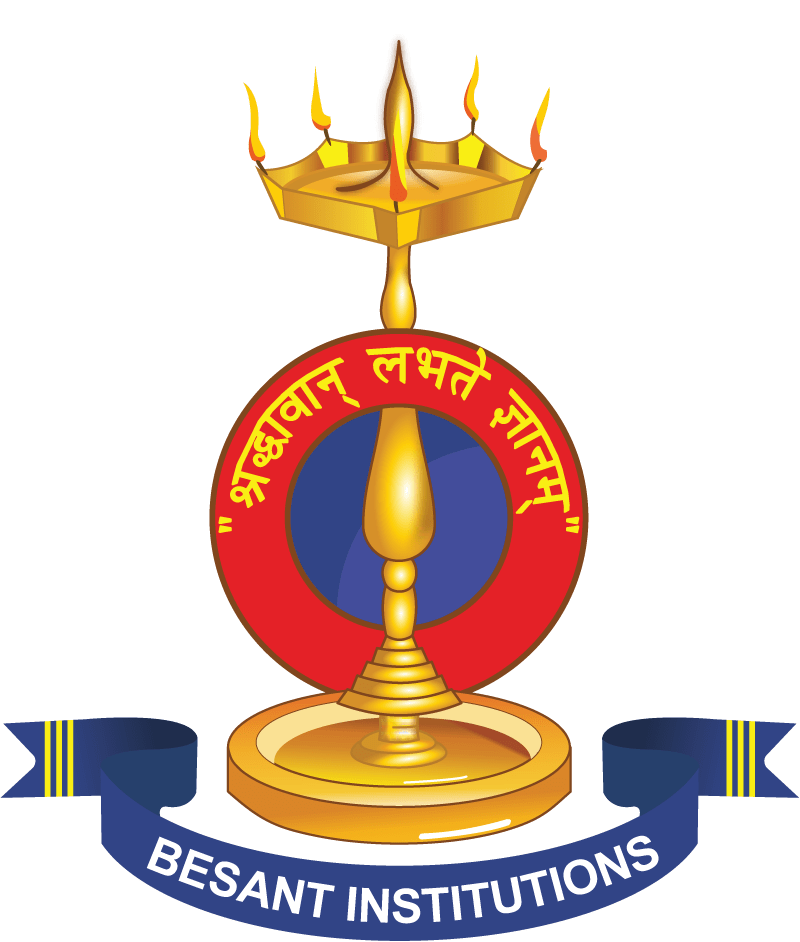 BESANT EVENING COLLEGE(Managed by: Women’s National education Society Mangalore)M. G. Road Kodialbail, Mangalore – 575003Email: besant_eveningcollege@yahoo.co.inWebsite: www.bec.besant.edu.inGreen Campus Policy InitiativesGreen Campus Policy Initiatives         Human activity created adverse effects on the Eco-system. So it is the need of the hour to promote environmental friendly practices among the students, staff and every citizens of the society.Purpose    To educate the students and public about various environment related problems and to develop eco-consciousness among them by adopting and practicing positive initiatives and to keep the campus clean and green also to take initiatives to preserve nature and natural resources.Green Campus InitiativesTo organize cleaning activities in the college and beyond the campusTo conduct awareness programmesSwachh Bharath Abhiyan, rally by N.S.S volunteersBeach cleaning programmes PlantationInitiatives to keep the campus plastic free, tobacco free and eco friendlySave water initiativesSave energy initiativesWaste management initiatives